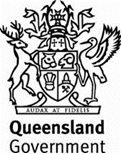 Annexure MRTS03.1 (January 2019)Annexure MRTS03.1 (January 2019)Annexure MRTS03.1 (January 2019)Drainage, Retaining Structures and Protective TreatmentsDrainage, Retaining Structures and Protective TreatmentsDrainage, Retaining Structures and Protective TreatmentsSpecific Contract RequirementsSpecific Contract RequirementsSpecific Contract RequirementsContract Number Contract Number Note:Clause references within brackets in this Annexure refer to Clauses in the parent Technical Specification MRTS03 unless otherwise noted.Clause references within brackets in this Annexure refer to Clauses in the parent Technical Specification MRTS03 unless otherwise noted.Clause references within brackets in this Annexure refer to Clauses in the parent Technical Specification MRTS03 unless otherwise noted.Testing Frequencies (Clause 5.4)The following minimum testing frequencies and minimum number of tests shall apply to the construction of work covered by this Technical Specification.Construction ActivityNormal Testing levelNormal Testing levelReduced testing levelReduced testing levelConstruction ActivityMinimum testing frequencyMinimum number of testsMinimum testing frequencyMinimum number of testsComponents to be salvagedCulvert and culvert end structures (Clause 8.2)The following culverts and/or culvert end structures shall be salvaged.Components to be salvagedCulvert and culvert end structures (Clause 8.2)The following culverts and/or culvert end structures shall be salvaged.Salvage storage location (Clause 8.2)The location of the storage site for salvaged materials is as follows.Salvage storage location (Clause 8.2)The location of the storage site for salvaged materials is as follows.Supply of Precast and Preformed CulvertHelical lock-seam corrugated aluminium pipe culvert components (Clause 11.2)The following requirements shall apply to the supply of helical lock-seam corrugated aluminium pipe culvert components.Supply of Precast and Preformed CulvertHelical lock-seam corrugated aluminium pipe culvert components (Clause 11.2)The following requirements shall apply to the supply of helical lock-seam corrugated aluminium pipe culvert components.Details of precast and preformed culvert components (supply only) (Clause 11.2)Details of any precast and preformed culvert components supplied only under the Contract are as follows.Details of precast and preformed culvert components (supply only) (Clause 11.2)Details of any precast and preformed culvert components supplied only under the Contract are as follows.Details of precast and preformed culvert components (supply only) (Clause 11.2)Details of any precast and preformed culvert components supplied only under the Contract are as follows.Details of precast and preformed culvert components (supply only) (Clause 11.2)Details of any precast and preformed culvert components supplied only under the Contract are as follows.Details of precast and preformed culvert components (supply only) (Clause 11.2)Details of any precast and preformed culvert components supplied only under the Contract are as follows.Details of precast and preformed culvert components (supply only) (Clause 11.2)Details of any precast and preformed culvert components supplied only under the Contract are as follows.Item numberDescriptionSection size (mm)Length (metres)Class or gaugeDesign height of fill (metres)†Design height of fill (metres)†† For reinforced concrete box culverts only.† For reinforced concrete box culverts only.† For reinforced concrete box culverts only.† For reinforced concrete box culverts only.† For reinforced concrete box culverts only.† For reinforced concrete box culverts only.† For reinforced concrete box culverts only.Fabric-encased concrete batter protection (Clause 44.3.3)Fabric-encased concrete batter protection (Clause 44.3.3)The average thickness of the concrete mat shall beInterlocking blocks – Approved Products (Clause 48.2)The following products are approved for use as interlocking block protection.Interlocking blocks – Approved Products (Clause 48.2)The following products are approved for use as interlocking block protection.Supplementary Requirements (Clause 58)The following supplementary requirements shall apply.Supplementary Requirements (Clause 58)The following supplementary requirements shall apply.